Klasa I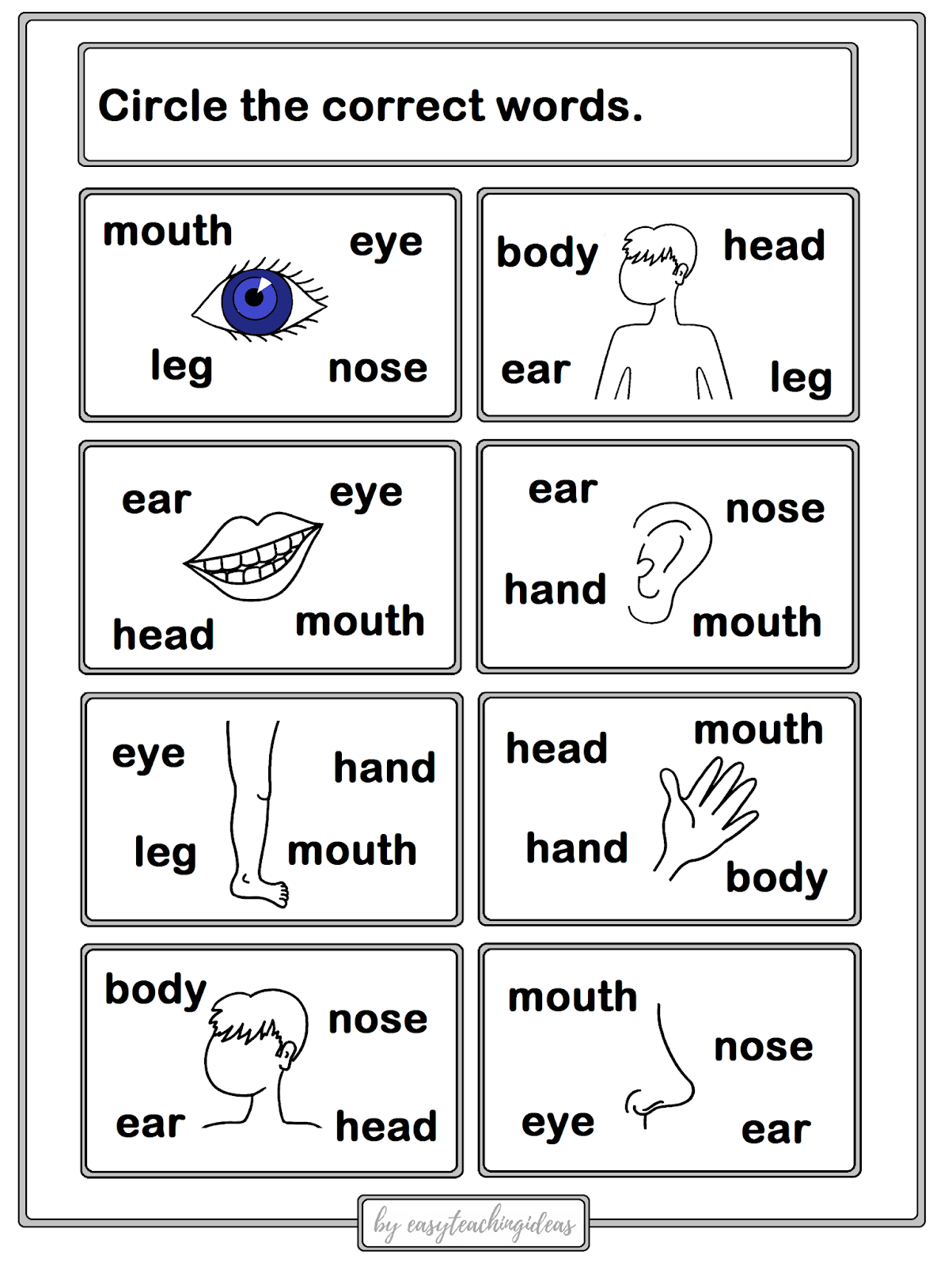 